Beowulf and Anglo-Saxon  	Name:  ______________________QP:______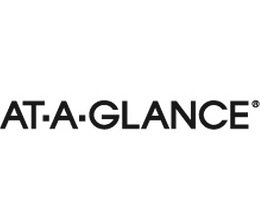 10. Beowulf WordSearch W I G L A F Z G B S M M S L RC T W B T D N R E T O Z D Z E T I H O O I Y A O A M D K D T G R W A T A L G W E H E G K S C E E N N A S H U G K E B C N R R U A R E S T L V T A M A O T R E E S E S O F H T A H V M H O N H N U P R O T A R M E J B U R A T P R H L E D N E R G F S D E W O I E N H T X T N S V W K N H M M T B I Q F A M F H O E J Q U P S O V A F F D O Z R T M E A D H A L L C A D T S D Z O O O P A G A N E V Z O N O G A R D O R E H H Y Y D B 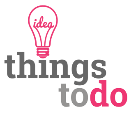 